от 10 августа 2023 года № 347О внесении изменений в постановление Администрации Куженерского муниципального района Республики Марий Эл от 3 августа 2023 года № 334 «О создании межведомственной комиссии по переводу жилых помещений в нежилые помещения и нежилых помещений в жилые помещения, по согласованию переустройства и (или) перепланировки жилых (нежилых) помещений на территории Куженерского муниципального района Республики Марий Эл»	В связи с кадровыми изменениями в составе межведомственной комиссии по переводу жилых помещений в нежилые помещения и нежилых помещений в жилые помещения, по согласованию переустройства и (или) перепланировки жилых (нежилых) помещений на территории Куженерского муниципального района Республики Марий Эл, Администрация Куженерского муниципального района п о с т а н о в л я е т:Внести в состав Межведомственной комиссии, утвержденной постановлением Администрации Куженерского муниципального района от 3 августа 2023 года № 334 следующие изменения:Ввести в состав Межведомственной комиссии:Петухова Игоря Витальевича — специалиста по работе с населением ООО «Газпром Межрегионгаз Йошкар-Ола», член Межведомственной комиссии (по согласованию).Разместить настоящее постановление на официальном сайте Администрации Куженерского муниципального района в информационно-телекоммуникационной сети «Интернет».Контроль за исполнением настоящего постановления возложить на первого заместителя главы Администрации Куженерского муниципального района Иванова М.Г.Настоящее постановление вступает в силу со дня его подписания.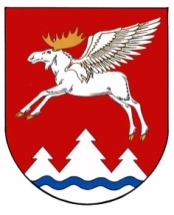 МАРИЙ ЭЛ  РЕСПУБЛИКЫСЕ КУЖЕНЕРМУНИЦИПАЛ РАЙОНЫНАДМИНИСТРАЦИЙЖЕПУНЧАЛАДМИНИСТРАЦИЯКУЖЕНЕРСКОГО МУНИЦИПАЛЬНОГО РАЙОНАРЕСПУБЛИКИ МАРИЙ ЭЛПОСТАНОВЛЕНИЕГлава АдминистрацииКуженерскогомуниципального района                                 С.И. Михеев